YOUNG 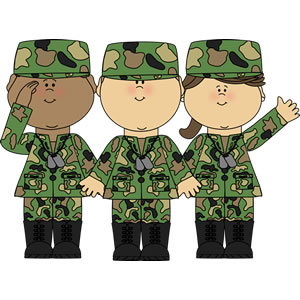 SOLDIERS MENU £6.95MAIN COURSE CHOICES: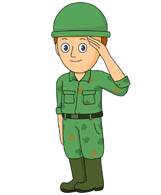 Fish Fingers, Breaded Scampi,Crispy Chicken Nuggets, Lincolnshire Sausages,Vegan Cumberland Sausages,4oz Beef Burger, add cheese 30pAll above served with gourmet fries or new potatoes, and a choice of salad, peas or baked beans.------------Vanilla Ice cream topped with chocolate or raspberry sauce.--------------Unlimited orange or blackcurrant squashYOUNGSOLDIERSMENU £6.95MAIN COURSE CHOICES:Cod Fish Fingers,Breaded Scampi,Crispy Chicken Nuggets,Lincolnshire Sausages, Vegan Cumberland Sausages4oz Beef Burger, add cheese 30pAll above served with gourmet fries or new potatoes, and a choice of salad, peas or baked beans.-------------Vanilla Ice cream topped with chocolate or raspberry sauce.--------------Unlimited orange or blackcurrant squash